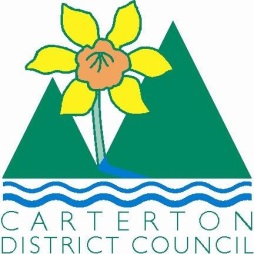 	IN THE MATTER	of the  and Supply of Alcohol Act 2012	AND	IN THE MATTER	of an application by , Wairarapa Arts Festival Trust for a Special Licence pursuant to s.22 of the Act in respect of premises situated at  and known as Carterton Events CentreBEFORE THE CARTERTON DISTRICT LICENSING COMMITTEEChairperson: 		Elaine BrazendaleSecretary:			Jane DavisDECISION This is an application for a Special Licence under section 22 of the  and Supply of Alcohol Act 2012.  The application is for a Kokomai Theatre Show Event to be held at Carterton Events Centre, Holloway Street, Carterton, where alcohol will be consumed on the premises.The application was sent to the Police, Inspector and Medical Officer of Health under s. 141 and no reports of opposition were received.  The application was not required to be publically notified.We are satisfied as to the matters to which we must have regard as set out in s.3, s.4 and s.142 of the Act.  We grant the applicant a special licence in terms of s.22 subject to the restrictions imposed by s.147.Accordingly, we set the following conditions under s147 on the licence:alcohol may be sold under the licence only on the following days and during the following hours: Saturday October 1st, 2016 - 6.30pm-10.00pmalcohol may be sold or supplied to the following types of people:those with tickets/door salesthe licensee must take the following steps to ensure that the provisions of this Act relating to the sale or supply of alcohol to prohibited persons are observed alcohol will not be served to those persons under the age of 18 years or to those who are intoxicatedthe licensee must take the following steps to ensure that the provisions of this Act relating to the management of premises are observed: designated manager on sitedrinking water must be freely available at the following places while the premises are open for business: at the barfood must be available for consumption on the premises as follows: as per application, provided throughout the eventnon-alcohol and low alcohol beverages must be available for sale and supply on the premises as follows: as per the applicationthe licensee must take the following steps to provide assistance with or information about alternative forms of transport from the premises: display signs with information about taxis and phone numbers with access to a phonealcohol may be sold in the following types of container only: glassDated at Carterton this 14th 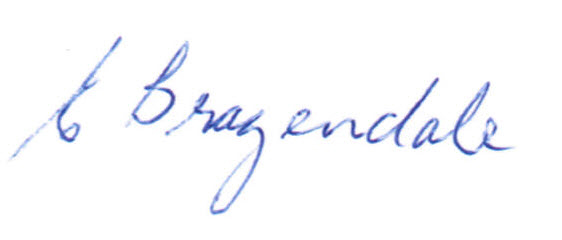 __________________Elaine BrazendaleChairpersonCarterton District Licensing Committee